ÀRevista Scientia Agraria ParanaensisUmuarama, 20 de julho de 2018	Prezado editor, Estou submetendo ao conselho editorial da Revista Scientia Agraria Paranaensis para apreciação da nota científica “Efeito alelopático do óleo essencial de alfavaca (Ocimum gratissimum L.) na germinação e desenvolvimento de capim-braquiária (Urochloa brizantha ‘piatã’)”. Descrição e credenciais dos autores que fizeram parte da pesquisa e da nota científica. Declaro a responsabilidade pelo conteúdo e, quando da existência de outros autores, que todos tiveram participação efetiva no trabalho, estando de acordo com a publicação e transferência dos direitos autorais à revista, em caso de aprovação. Declaro também que o artigo é original não contém plágio, não foi e não será publicado em outro periódico, caso for aceito.Apresento sugestão de quatro nomes e contatos de pesquisadores aptos à avaliação do artigo. Estou ciente que a avaliação por pares é duplo-cega e que não serão indicados nomes que possam ter conflitos de interesse neste processo. Atenciosamente,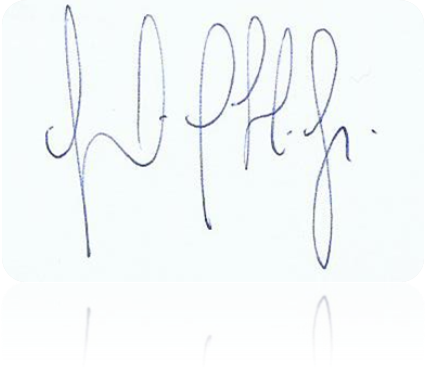 Dra. Silvia Graciele Hulse de SouzaUniversidade ParanaenseLinha de pesquisa e área do artigo*Fitotecnia/ Produção Vegetal Nome completo - autoresInstituiçãoTitulaçãoE-mailAfonso Tonette NetoUniparGraduado afonsotonetteneto@gmail.com Rodrigo Penteado Rojas ServantesUniparGraduadodigaorojas@hotmail.comCristine BonacinaUniparMestrecristinebonacina@hotmail.com Rayane Monique Sete Da CruzUniparGraduadarayanesete@hotmail.comSilvia Graciele Hulse De SouzaUniparDoutorsilviahulse@prof.unipar.br Nome completo - avaliadores InstituiçãoTitulaçãoE-mailJuliana StracieriUEMDr.juliana_unesp@hotmail.comOdair AlbertonUNIPARDr.odair@prof.unipar.brCaroline LermenUNISEPDr.caroline@unisep.edu.brTiago Benedito Dos SantosUNOESTEDr.tiagobio02@yahoo.com.br